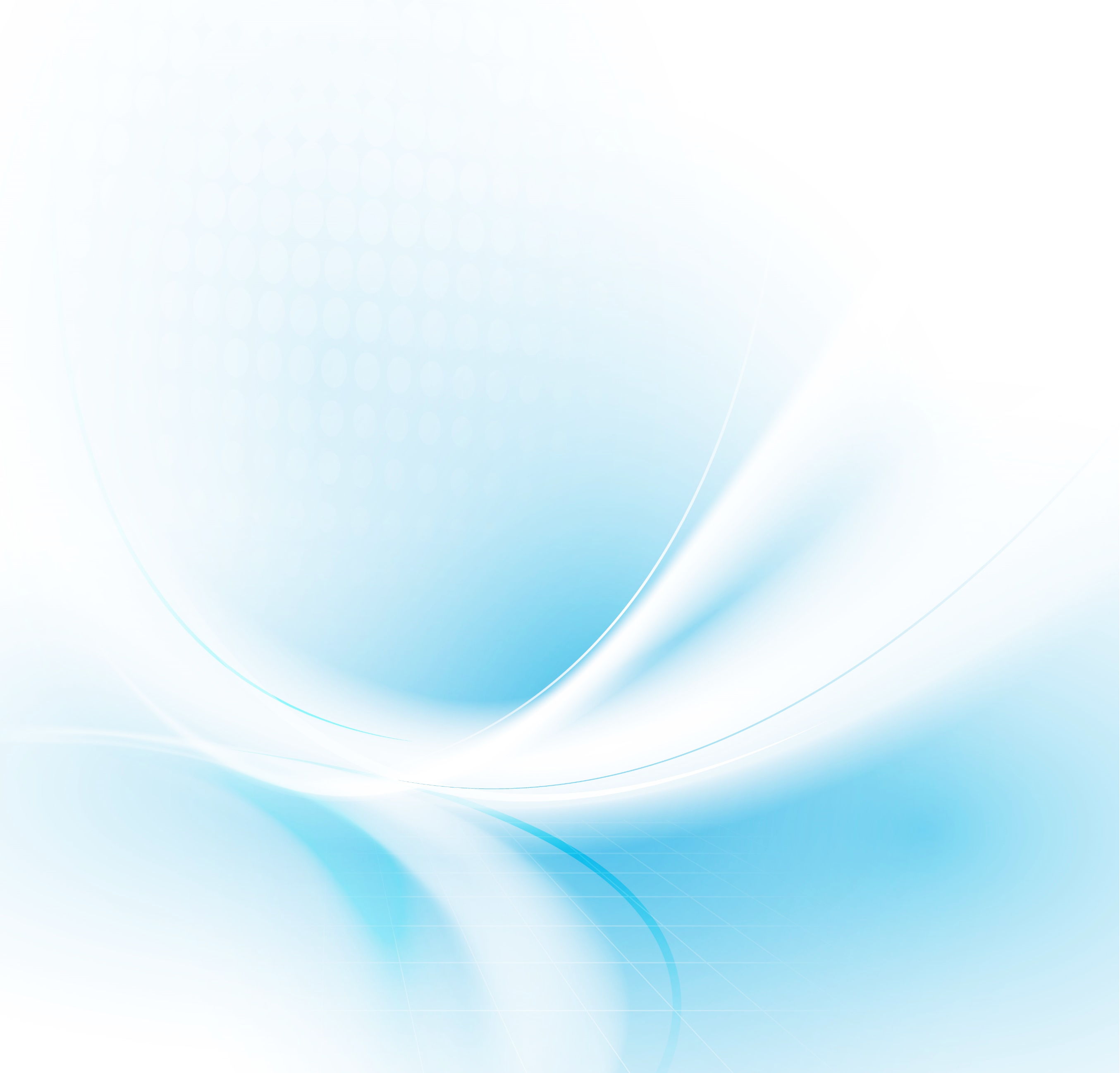 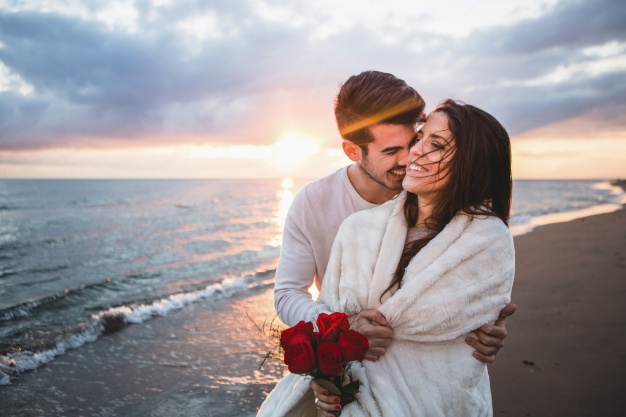 Dein Avatar VerbundenheitBeziehungen„Die Erfahrung lehrt uns, dass Liebe nicht darin besteht, dass man einander ansieht, sondern dass man gemeinsam in gleicher Richtung blickt.
Antoine de Saint-ExupéryWAS - Deine VISIONBeschreibe, was du in dem Bereich möchtest. Die beste Vision von dir. Dein Zielpunkt.Im Bereich BeziehungenLeitsatz:Kernglaubenssätze: (3 bis 10)Beschreibe es in deinen Worten:WASBeispiele:Leitsatz:Unsere Beziehung steht an erster Stelle, wir haben uns entschieden alle Hochs und Tiefs, komme was wolle, durchzustehen, weil wir uns Lieben. Kernglaubenssätze:Unserer Beziehung ist ein stabiles FundamentIch habe es verdient geliebt zu werden und mein Partner hat es verdient von mir geliebt zu werden.Mein Partner ist mein Seelenpartner, mit dem ich meinen Weg gehen möchteIch bin zutiefst dankbar für meine Beziehung, die besser ist, als die meisten anderen die es gibt, weil ich täglich in meine Beziehung investiere.Mein Partner ist mein Freund, mein (Frau/Mann), mein Sinn des Lebens und ich hege und pflege es wie ein kostbarer Schatz. Ehe bedeutet füreinander da sein, offen zu kommunizieren, zusammenzuhalten, füreinander einzustehen, weil meine Liebe zum Partner es wert ist. Alles ich Liebe, doch die Liebe zu meinem Partner ist alles für mich. Meine Beziehung ist tief verwurzelt und hält jedem Sturm stand.Zusammen sind wir größer, stärker, besserBeschreibe es in deinen Worten:Verwende deine „beste Version“ für diesen Bereich.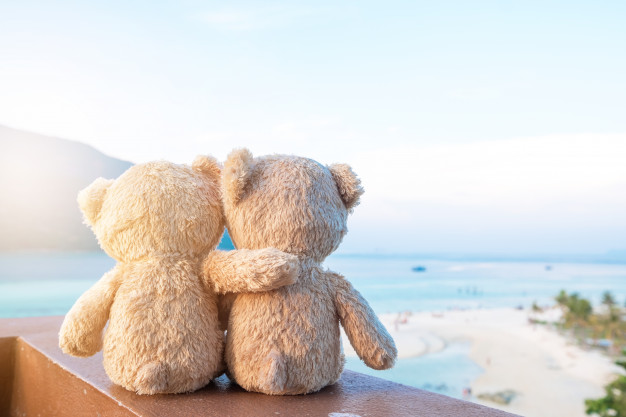 „Liebe ist kein Solo.Liebe ist ein Duett.Schwindet sie beim einen,verstummt das Lied“Adelbert von ChamissoWARUM – Deine MOTIVATIONBeschreibe, warum du es möchtest. Es ist deine Vision, basierend auf deinen Werten und deiner Motivation. Hast du schon einmal etwas gemacht, das du liebst. Die Liebe ist die Motivation. Was motiviert dich im Bereich. Schreibe pro Punkt mindestens 1 STARKER Punkt, der dich wirklich motiviert. Es ist das Warum, dass deinem Handeln SINN gibt.Im Bereich BeziehungenFür dichFür andereFür die WeltWARUM Beispiele. Für dichFür andereFür die Welt1Wir liebe uns tief und innig. Wir bewundern uns und erfahren tiefe Erfüllung durch den anderen.Wir stärken uns gegenseitig den Rücken und würden uns in die Schußlinie stellen.Wir haben uns zu 100% füreinander entschieden, gemeinsam zu wachsen.Wir lieben, was wir tun, unsere Kinder, unser Leben, doch unserer Liebe ist das HöchsteWir inspirieren und motivieren uns, um erkennen im anderen unser besserer Selbst2Ich genieße die Zeit mit meinem Partner, schenke ihm 100% Aufmerksamkeit.Ich zeige meinem Partner täglich, wie sehr ich ihn liebe, damit er sich angenommen und wertgeschätzt fühlt.Ich optimiere mich, indem ich trainiere, damit sich unsere Beziehung körperlich vertieft.Meine Fähigkeiten über Zuhören, Kommunikation und Problemlösung erweitere ich bewusst, um meinem Partner ein besserer Partner zu sein.Unsere starke Beziehung ist ein Fundament für unsere Kinder, damit sie wie eine Blume optimal wachsen können. Der Zweck unserer Beziehung ist es, erfüllt zu sein, miteinander glücklich zu sein und liebe in allen Facetten, Formen und Farben zu erfahren. Unserer Kinder sind Ausdruck unserer LiebeDie Verbundenheit zu leben, die Erfahrung des Lebens zu teilen und mit dem Partner sensationelle Momente zu erleben.3.Paare, die erfüllt und glücklich sind, sind Vorbilder für andereWir bringen Licht, Freude und Inspiration in die WeltDie Welt ist unserer Spielwiese, in der wir Leichtigkeit und Freude ausstrahlen.Unser Zusammenhalt und unser Wachstum nährt das Gute im LebenEure PartnerschaftBeschreibe, wie du eure Partnerschaft gerne hättest. Was erfüllt dich in dieser Beziehung. Was verbindet euch? Was bedeutet für dich Freundschaft?Unsere glückliche Partnerschaft stelle ich mir vor:Beschreibe deine Wunschpartnerschaft im Groben, in allen Bereichen.  Wie geredet, was unternommen wird, Kinder, Sex. Ins Detail kommen wir später dazu.Eure Regeln und WertSchreibe auf, welche WERTE eure Beziehung hat und welche Regeln es gibt, vor allem auch über Geld und Kindererziehung, Zeit für sich allein… Darunter fallen auch „Treue“ oder „pünktlich zuhause zu sein.“Unsere Werte sindUnsere Regeln sindDeine Wünsche und TräumeWas möchtest du mit deinem Partner alles noch erleben? Wohin soll die Beziehung führen? Was ist, wenn die Kinder aus dem Haus sind? Meine LebenswunschlisteSchreibe auf, was du alles für Träume und Wünsche hast (zb eine Reise, ein Hobbie, eine gewisse Art zu leben) Wer bin ich in der PartnerschaftBeschreibe dich in einer Beziehung. Das können Eigenschaften sein (kümmernd, liebevoll,… oder auch beste Freundin, Chef) und schreibe dazu, was du ausbauen möchtest. Dein WunschbildIch bin in meiner PartnerschaftAn meinem Partner liebe ich ganz besondersSchreibe auf, wieso du dich in deinen Partner verliebt hast und was du an ihm besonders magst. Was bringt er in diese Beziehung ein.An meinem Partner wertschätze ich folgendes besonders:Positive Wirkung auf KinderSchreibe auf, was für eine positive Wirkung  eine stabile Beziehung für deine Kinder hat (zb Vorbild, Kind lernt positiv mit Problemen umzugehen, spürt weniger Druck, fühlt sich mehr geliebt)Für meine (Enkel) Kinder ______________Positive Wirkung auf andereÜberlege einmal, auf wen eine starke Beziehung zusätzlich eine positive Wirkung haben kann und beschreibe, wie diese positive Wirkung aussehen könnte.Für wen und wieWas verbindet euchSchreibe auf, was euch verbindet, was euch näher zusammengebracht hat, was teilt ihr gern, von was wollt ihr mehr gemeinsam, wofür bist du dankbar.Unser verbindet:Positive Wirkung auf meine GesundheitSchreibe auf, was für eine positive Wirkung eine glückliche Beziehung auf deine Gesundheit hat. Studien zeigen, dass Menschen in unglücklichen Beziehungen öfters krank sind.Die Wirkung auf meine Gesundheit und Wohlbefinden: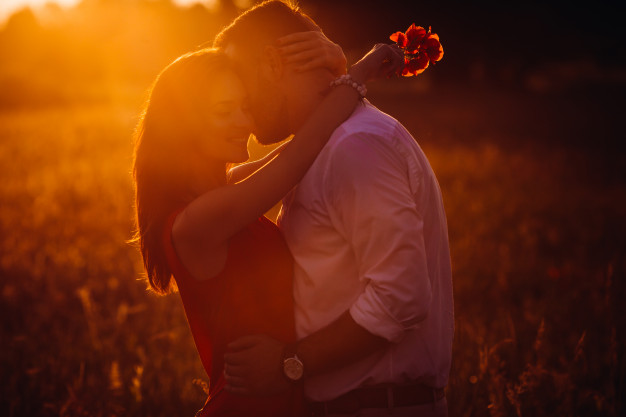 „Wenn zwei Menschenfüreinander bestimmt sind,dann wird sie das Schicksalzusammenführen!
…WIE – Dein PLANBeschreibe konkrete Schritte, wie du dein Ziel erreichst. Im Bereich BeziehungenWIEBeispieleIch beobachte mich täglich im Zuhören und bin bereits beim Zuhören 100% präsent, wenn es um wichtige Themen geht, wie sich mein Schatz fühlt, und werde niemals aufhören mich darin zu verbessern. Nach 6 Monaten frage ich meinen Partner, ob er eine Verbesserung wahrnimmt.Ich folge dem Plan von Gottman mit den täglichen Ritualen, weil sie das Geheimnis einer glücklichen Ehe enthalten.Einmal täglich sende ich eine Liebesbotschaft (Als Zettel, Whatsapp, schreibe es mit Lippenstift auf den Badezimmerspiegel, als Smiley auf dem Früchteteller,…)Ich frage meinen Schatz, was er brauchtIch weiß 1 Sache, was mein Schatz an dem Tag macht und werde mich dezidiert danach erkundigen. Ich könne mir pro Monat 1 partnerfreier Tag (Stunden), um mit meinen Freunden unterwegs zu sein. Es ist mir wichtig, alle 2 Jahre alleine in den Urlaub zu gehen und geben meinem Partner etwas vergleichbares zum AusgleichIch (Mann) werde jetzt den Müll rausbringen, weil ich weiß, dass das die Frauen sexy finden und mein Partner dadurch ein Gefühl von Unterstützt sein hat. Deshalb habe ich eine Erinnerung im Handy gespeichert. Ich (Frau) erkenne, wann der richtige Zeitpunkt ist, etwas zu sagen, erlaube meinem Partner Probleme in seiner eigenen Zeit und auch auf seine Art mit sich selbst auszumachen, ohne dass ich gleich glaube, dass er mich nicht mehr liebt.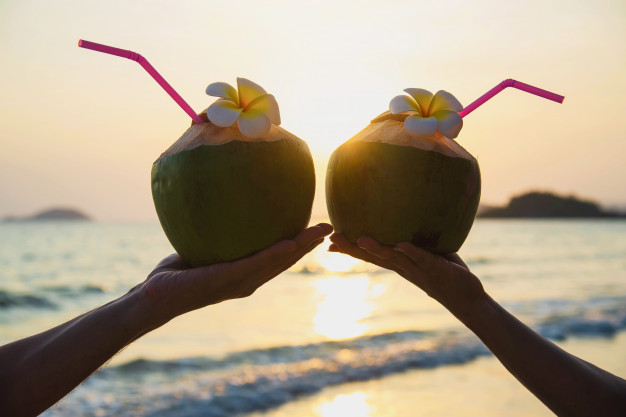 „Nicht die Zukunftist die Zeit der Liebe.Was der Mensch will,das will er jetzt“Octavio Paz